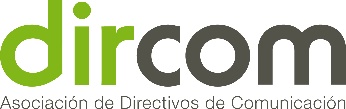 DELEGACIÓN DE VOTO XXVII ASAMBLEA GENERAL DE DIRCOM D./Dña.________________________________________________ delego mi voto en D./Dña.________________________________________________ para la XXVII Asamblea General de la Asociación de Directivos de Comunicación, Dircom, de fecha lunes, 19 de octubre de 2020.En________________________ a _______de_____________ de 2020. Firma y DNI:*Enviar a: belen.gijon@dircom.org, antes del 19 de octubre a las 9:00 h.